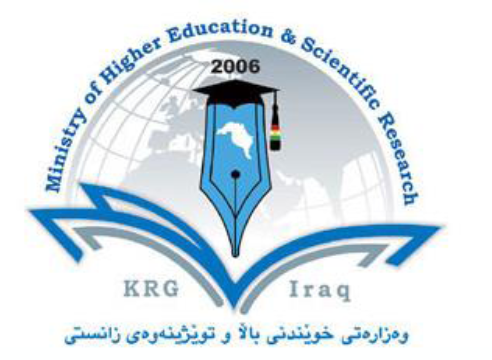 Department of HorticultureCollege of Agricultural Engineering Sciences                   Salahaddin University-ErbilSubject: ornamental plant(1) (practical) Horticulture DepartmentCourse Book (Year 3)2rst sem.Academic Year: 2022/2023Mr. pirot jawdat bazzaz BSc, MScCourse Book1. Course nameOrnamental plantsOrnamental plants2. Lecturer in chargePirot jawdat bazzazPirot jawdat bazzaz3. Department/ CollegeHorticulture/AgricultureHorticulture/Agriculture4. Contacte-mail:  pirot.bazzaz@su.edu.krde-mail:  pirot.bazzaz@su.edu.krd5. Time (in hours) per week practical: 3practical: 36. Office hoursTuesday at Horticulture DepartmentTuesday at Horticulture Department7. Course code8. Teacher's academic profile For further information visit:For further information visit:9. KeywordsTurf grass , Division and types, History, Uses : Annuals, Biennials, Perennials, , Environmental Factors, Commercial, how to use  . adjective . turf grass climatic zones. sod installedTurf grass , Division and types, History, Uses : Annuals, Biennials, Perennials, , Environmental Factors, Commercial, how to use  . adjective . turf grass climatic zones. sod installed10.  Course overview:The course includes the Explain how to select the proper turf grass.Describe how to properly prepare the planting site.. Describe how to seed the planting site.. Discuss how to properly install sod.. Explain the proper installation of plugs.the importance of the course:Students should have enough information on basics of turf grass , and how design the gardens by turf grass and how to select proper type for your garden at home . 10.  Course overview:The course includes the Explain how to select the proper turf grass.Describe how to properly prepare the planting site.. Describe how to seed the planting site.. Discuss how to properly install sod.. Explain the proper installation of plugs.the importance of the course:Students should have enough information on basics of turf grass , and how design the gardens by turf grass and how to select proper type for your garden at home . 10.  Course overview:The course includes the Explain how to select the proper turf grass.Describe how to properly prepare the planting site.. Describe how to seed the planting site.. Discuss how to properly install sod.. Explain the proper installation of plugs.the importance of the course:Students should have enough information on basics of turf grass , and how design the gardens by turf grass and how to select proper type for your garden at home . 11. Course objective:To study  definitions of turf grass (annuals, Biennials , perennials, and bulbs ). To study proper environmental conditions these plants need.Also learning about economical plants which are used as commercial plants .11. Course objective:To study  definitions of turf grass (annuals, Biennials , perennials, and bulbs ). To study proper environmental conditions these plants need.Also learning about economical plants which are used as commercial plants .11. Course objective:To study  definitions of turf grass (annuals, Biennials , perennials, and bulbs ). To study proper environmental conditions these plants need.Also learning about economical plants which are used as commercial plants .12.  Student's obligationAll students are required to take notes or/and writing up lectures throughout the course as the instructor.After starting the course, the exam will be taken after four lectures.12.  Student's obligationAll students are required to take notes or/and writing up lectures throughout the course as the instructor.After starting the course, the exam will be taken after four lectures.12.  Student's obligationAll students are required to take notes or/and writing up lectures throughout the course as the instructor.After starting the course, the exam will be taken after four lectures.13. Forms of teachingDifferent forms of teaching conducted to gain the objectives of the course, such as:Using white board to clarify any related subject.PowerPoint presentation including images.13. Forms of teachingDifferent forms of teaching conducted to gain the objectives of the course, such as:Using white board to clarify any related subject.PowerPoint presentation including images.13. Forms of teachingDifferent forms of teaching conducted to gain the objectives of the course, such as:Using white board to clarify any related subject.PowerPoint presentation including images.14. Assessment schemeWritten exam: 10/15Quizzes, presentations, behaviour, activity within lectures: 5/15 marksFinal exam : 50 marks14. Assessment schemeWritten exam: 10/15Quizzes, presentations, behaviour, activity within lectures: 5/15 marksFinal exam : 50 marks14. Assessment schemeWritten exam: 10/15Quizzes, presentations, behaviour, activity within lectures: 5/15 marksFinal exam : 50 marks15. Student learning outcome:The students will:   Become familiar with ornamental plants .They interested and enjoyed in this term .15. Student learning outcome:The students will:   Become familiar with ornamental plants .They interested and enjoyed in this term .15. Student learning outcome:The students will:   Become familiar with ornamental plants .They interested and enjoyed in this term .16. Course Reading List and References‌:Arabic referenceالمصادر العربية:موسوعة زراعة وإنتاج نباتات الزينة وتنسيق الحدائق والزهور. الدكتور علي الدجوي – الطبعة الأولى 2004 –  الناشر (مكتبة مدبولي)موسوعة النباتات المنزلية المصوٌرة. ريشار جلبير – ترجمة – شيرين وأحمد الخطيب – طبعة ثانية 1994 – مكتبة لبنان ناشرونالزينة. الدكتور سالم محمد السلطان وآخرون - وزارة التعليم العالي والبحث العلمي – جامعة الموصل 1992نباتات الزينة. الدكتور أحمد محمد موسى طواجن – وزارة التعليم العالي والبحث العلمي – جامعة البصرة  1987الزهور والنباتات الزينة وتنسيق الحدائق. د.محمد يسري الغيطاني – الطبعة الثالثة 1984مذكرات في عملي. الزهور ونباتات الزينة. د.مصطفى بدر وأخرون – الطبعة الثانية 1978الحدائق. صادق عبدالغني البعلي – مطبعة الإدارة المحلية 1976 مواقع مختلفة من الأنترنيت.English reference                                                                                                                            The flower expert – Dr. D.G. Hessayan – 2001.The New Illustrated Encyclopedia of Gardening (unabridged) – Edited by: T.H. Everett – 1978.The A-Z of House Plants – Hamlyn – 1977.The Dictionary of Garden Plants in colour with House and Greenhouse Plants – Roy Hay & Patrick M.Synge 1973 UK.Annuals and Perennials . Random House Australia 2006 .Dr. Gelinde von Berg. China. 16. Course Reading List and References‌:Arabic referenceالمصادر العربية:موسوعة زراعة وإنتاج نباتات الزينة وتنسيق الحدائق والزهور. الدكتور علي الدجوي – الطبعة الأولى 2004 –  الناشر (مكتبة مدبولي)موسوعة النباتات المنزلية المصوٌرة. ريشار جلبير – ترجمة – شيرين وأحمد الخطيب – طبعة ثانية 1994 – مكتبة لبنان ناشرونالزينة. الدكتور سالم محمد السلطان وآخرون - وزارة التعليم العالي والبحث العلمي – جامعة الموصل 1992نباتات الزينة. الدكتور أحمد محمد موسى طواجن – وزارة التعليم العالي والبحث العلمي – جامعة البصرة  1987الزهور والنباتات الزينة وتنسيق الحدائق. د.محمد يسري الغيطاني – الطبعة الثالثة 1984مذكرات في عملي. الزهور ونباتات الزينة. د.مصطفى بدر وأخرون – الطبعة الثانية 1978الحدائق. صادق عبدالغني البعلي – مطبعة الإدارة المحلية 1976 مواقع مختلفة من الأنترنيت.English reference                                                                                                                            The flower expert – Dr. D.G. Hessayan – 2001.The New Illustrated Encyclopedia of Gardening (unabridged) – Edited by: T.H. Everett – 1978.The A-Z of House Plants – Hamlyn – 1977.The Dictionary of Garden Plants in colour with House and Greenhouse Plants – Roy Hay & Patrick M.Synge 1973 UK.Annuals and Perennials . Random House Australia 2006 .Dr. Gelinde von Berg. China. 16. Course Reading List and References‌:Arabic referenceالمصادر العربية:موسوعة زراعة وإنتاج نباتات الزينة وتنسيق الحدائق والزهور. الدكتور علي الدجوي – الطبعة الأولى 2004 –  الناشر (مكتبة مدبولي)موسوعة النباتات المنزلية المصوٌرة. ريشار جلبير – ترجمة – شيرين وأحمد الخطيب – طبعة ثانية 1994 – مكتبة لبنان ناشرونالزينة. الدكتور سالم محمد السلطان وآخرون - وزارة التعليم العالي والبحث العلمي – جامعة الموصل 1992نباتات الزينة. الدكتور أحمد محمد موسى طواجن – وزارة التعليم العالي والبحث العلمي – جامعة البصرة  1987الزهور والنباتات الزينة وتنسيق الحدائق. د.محمد يسري الغيطاني – الطبعة الثالثة 1984مذكرات في عملي. الزهور ونباتات الزينة. د.مصطفى بدر وأخرون – الطبعة الثانية 1978الحدائق. صادق عبدالغني البعلي – مطبعة الإدارة المحلية 1976 مواقع مختلفة من الأنترنيت.English reference                                                                                                                            The flower expert – Dr. D.G. Hessayan – 2001.The New Illustrated Encyclopedia of Gardening (unabridged) – Edited by: T.H. Everett – 1978.The A-Z of House Plants – Hamlyn – 1977.The Dictionary of Garden Plants in colour with House and Greenhouse Plants – Roy Hay & Patrick M.Synge 1973 UK.Annuals and Perennials . Random House Australia 2006 .Dr. Gelinde von Berg. China. 17. The Topics:17. The Topics:Lecturer's nameWeek 1:	 Definition of turf grass History of turf grassUses of turf grassWeek 2:Environmental Factors That Affect Plant GrowthFertilizing Foliage & Flowering PlantsWeek 3:The importance of studying OF TURF GRASSWeek 4:What is the best turf grass to use Varieties .Week 5:How can the site be properly prepared .Week 6: How is seeding accomplished .Week 7 :How is sod installed Week 8 : How are plugs installedWeek 9 :Week 10 :Week 11 :Week 1:	 Definition of turf grass History of turf grassUses of turf grassWeek 2:Environmental Factors That Affect Plant GrowthFertilizing Foliage & Flowering PlantsWeek 3:The importance of studying OF TURF GRASSWeek 4:What is the best turf grass to use Varieties .Week 5:How can the site be properly prepared .Week 6: How is seeding accomplished .Week 7 :How is sod installed Week 8 : How are plugs installedWeek 9 :Week 10 :Week 11 :18. Practical Topics (If there is any)18. Practical Topics (If there is any)In this section The lecturer shall write titles of all practical topics he/she is going to give during the term. This also includes a brief description of the objectives of each topic, date and time of the lecture In this section The lecturer shall write titles of all practical topics he/she is going to give during the term. This also includes a brief description of the objectives of each topic, date and time of the lecture Lecturer's nameex:   (3-4 hrs)19. Examinations and Style of Questions For example:                                                                                        1/ Write the technological production stages of the commercial plants .2/ Explain three of the following.3/ Define the following.4/ Enumerate and explain .5/ Fill in blanks 6/ Give the reasons of the following :1.  Compositional:  In this type of exam the questions usually starts with Explain how, What are the reasons for…?, Why…?, How….?With their typical answersExamples should be provided2.  True or false type of exams:In this type of exam a short sentence about a specific subject will be provided, and then students will comment on the trueness or falseness of this particular sentence. Examples should be provided3. Multiple choices:In this type of exam there will be a number of phrases next or below a statement, students will match the correct phrase. Examples should be provided.19. Examinations and Style of Questions For example:                                                                                        1/ Write the technological production stages of the commercial plants .2/ Explain three of the following.3/ Define the following.4/ Enumerate and explain .5/ Fill in blanks 6/ Give the reasons of the following :1.  Compositional:  In this type of exam the questions usually starts with Explain how, What are the reasons for…?, Why…?, How….?With their typical answersExamples should be provided2.  True or false type of exams:In this type of exam a short sentence about a specific subject will be provided, and then students will comment on the trueness or falseness of this particular sentence. Examples should be provided3. Multiple choices:In this type of exam there will be a number of phrases next or below a statement, students will match the correct phrase. Examples should be provided.19. Examinations and Style of Questions For example:                                                                                        1/ Write the technological production stages of the commercial plants .2/ Explain three of the following.3/ Define the following.4/ Enumerate and explain .5/ Fill in blanks 6/ Give the reasons of the following :1.  Compositional:  In this type of exam the questions usually starts with Explain how, What are the reasons for…?, Why…?, How….?With their typical answersExamples should be provided2.  True or false type of exams:In this type of exam a short sentence about a specific subject will be provided, and then students will comment on the trueness or falseness of this particular sentence. Examples should be provided3. Multiple choices:In this type of exam there will be a number of phrases next or below a statement, students will match the correct phrase. Examples should be provided.20. Peer review 20. Peer review 20. Peer review 